Appendix 3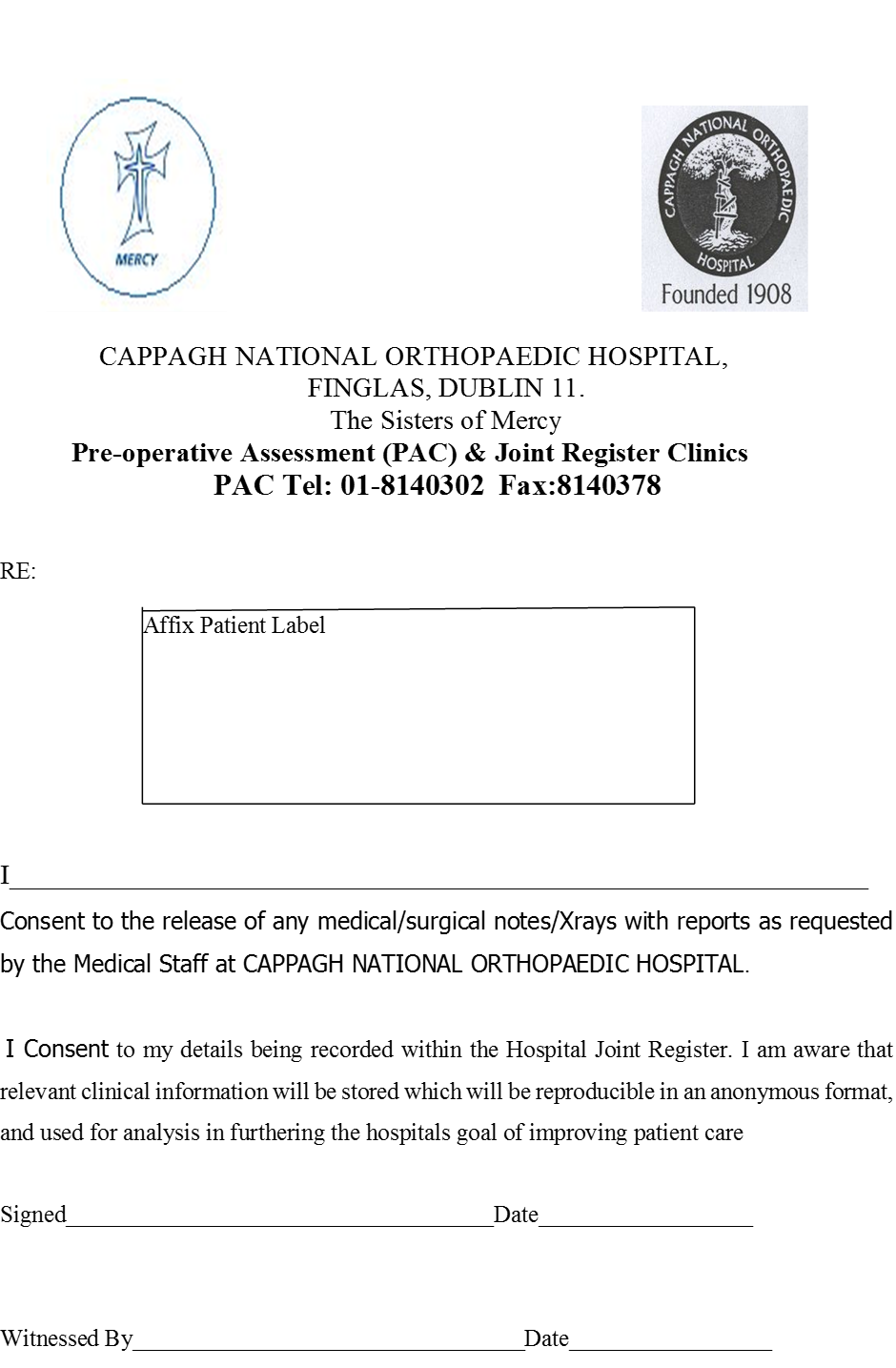 